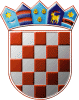 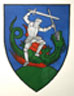         REPUBLIKA HRVATSKA                                                        MEĐIMURSKA ŽUPANIJAOPĆINA SVETI JURAJ NA BREGU                            OPĆINSKO VIJEĆEKLASA:363-11/22-01/01URBROJ:2109/16-03-23-3Pleškovec, 30. ožujka 2023.Na temelju članka 28. Statuta Općine Sveti Juraj na Bregu („Službeni glasnik Međimurske županije“, broj 08/21.) Općinsko vijeće Općine Sveti Juraj na Bregu na svojoj  12. sjednici održanoj 30. ožujka 2023. godine donijelo jeODLUKUo usvajanju izvješća Programa korištenja sredstava naknade za zadržavanje nezakonito izgrađene zgrade u prostoru na području Općine Sveti Juraj na Bregu za 2022. godinuI.Usvaja se Izvješće Programa korištenja sredstava naknade za zadržavanje nezakonito izgrađene zgrade u prostoru na području Općine Sveti Juraj na Bregu za 2022. godinu, KLASA:363-11/22-01/01; URBROJ:2109/16-03-22-1 od 31. ožujka 2023. godine.II.Izvješće iz točke I. ove Odluke njezin je sastavni dio i nalazi se u prilogu.III.Ova Odluka objavit će se u “Službenom glasniku Međimurske županije”.                                                                                                                   PREDSJEDNIK                                                                                                                   Općinskog vjeća                                                                                                                  Anđelko Kovačić